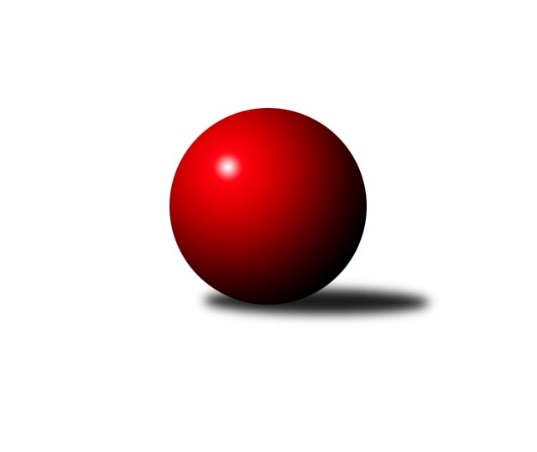 Č.5Ročník 2022/2023	16.10.2022Nejlepšího výkonu v tomto kole: 2649 dosáhlo družstvo: Svitavy AVýchodočeský přebor skupina B 2022/2023Výsledky 5. kolaSouhrnný přehled výsledků:Hr. Králové A	- Pardubice B	14:2	2638:2515		13.10.Přelouč A	- Vys. Mýto B	4:12	2433:2504		14.10.Hylváty B	- Rybník A	10:6	2526:2448		14.10.Svitavy B	- Rychnov n/K C		dohrávka		22.10.České Meziříčí A	- Svitavy A		dohrávka		2.12.Tabulka družstev:	1.	Svitavy A	4	4	0	0	48 : 16 	 	 2637	8	2.	Svitavy B	4	3	0	1	43 : 21 	 	 2522	6	3.	Vys. Mýto B	4	3	0	1	40 : 24 	 	 2522	6	4.	Rybník A	4	2	0	2	40 : 24 	 	 2476	4	5.	Přelouč A	4	2	0	2	34 : 30 	 	 2506	4	6.	Hr. Králové A	4	2	0	2	32 : 32 	 	 2537	4	7.	Hylváty B	5	2	0	3	34 : 46 	 	 2496	4	8.	České Meziříčí A	3	1	0	2	20 : 28 	 	 2597	2	9.	Rychnov n/K C	3	1	0	2	18 : 30 	 	 2343	2	10.	Smiřice B	4	1	0	3	18 : 46 	 	 2458	2	11.	Pardubice B	5	1	0	4	25 : 55 	 	 2438	2Podrobné výsledky kola:	 Hr. Králové A	2638	14:2	2515	Pardubice B	Martin Šolc	 	 232 	 215 		447 	 2:0 	 430 	 	210 	 220		Martina Nováková	Ludmila Skutilová	 	 208 	 209 		417 	 0:2 	 449 	 	212 	 237		Milan Novák	Martin Holý	 	 200 	 197 		397 	 2:0 	 376 	 	175 	 201		Patricie Hubáčková	Petr Skutil	 	 227 	 221 		448 	 2:0 	 438 	 	231 	 207		Lukáš Hubáček	Filip Ivan	 	 232 	 239 		471 	 2:0 	 401 	 	196 	 205		Jana Bulisová	Petr Víšek	 	 230 	 228 		458 	 2:0 	 421 	 	205 	 216		Miloslav Vaněkrozhodčí: Petr SkutilNejlepší výkon utkání: 471 - Filip Ivan	 Přelouč A	2433	4:12	2504	Vys. Mýto B	Pavel Klička	 	 212 	 234 		446 	 0:2 	 464 	 	220 	 244		Martin Prošvic	Tomáš Jarolím	 	 209 	 206 		415 	 2:0 	 408 	 	209 	 199		Michal Hynek	Petr Hanuš	 	 194 	 161 		355 	 0:2 	 396 	 	206 	 190		Petr Dlouhý	Jiří Vaníček	 	 195 	 212 		407 	 0:2 	 415 	 	219 	 196		Václav Kašpar	Karel Lang	 	 192 	 198 		390 	 0:2 	 422 	 	212 	 210		Jan Chleboun	Petr Zeman	 	 222 	 198 		420 	 2:0 	 399 	 	179 	 220		Marek Ledajaksrozhodčí: Tomáš JarolímNejlepší výkon utkání: 464 - Martin Prošvic	 Hylváty B	2526	10:6	2448	Rybník A	Jan Vencl	 	 214 	 226 		440 	 0:2 	 450 	 	209 	 241		Tomáš Müller	Monika Venclová	 	 198 	 247 		445 	 2:0 	 429 	 	211 	 218		Karolína Kolářová	Anthony Šípek	 	 204 	 194 		398 	 0:2 	 462 	 	233 	 229		Lukáš Müller	Jaroslav Kaplan	 	 215 	 217 		432 	 2:0 	 363 	 	164 	 199		Josef Gajdošík	Ladislav Kolář	 	 192 	 187 		379 	 0:2 	 392 	 	192 	 200		Marcel Novotný	Petr Bečka	 	 208 	 224 		432 	 2:0 	 352 	 	174 	 178		Tomáš Herrmanrozhodčí: Monika VenclováNejlepší výkon utkání: 462 - Lukáš MüllerPořadí jednotlivců:	jméno hráče	družstvo	celkem	plné	dorážka	chyby	poměr kuž.	Maximum	1.	Martin Prošvic 	Vys. Mýto B	465.33	317.5	147.8	3.7	3/3	(504)	2.	Vlastimil Krátký 	Svitavy A	461.33	311.3	150.0	4.7	3/3	(477)	3.	Václav Kolář 	Rybník A	460.75	311.3	149.5	3.0	2/3	(479)	4.	Martin Kučera 	Svitavy A	455.00	301.0	154.0	4.2	3/3	(466)	5.	Jaroslav Šrámek 	České Meziříčí A	454.67	292.7	162.0	2.7	3/3	(462)	6.	Filip Ivan 	Hr. Králové A	452.83	299.7	153.2	6.2	3/3	(471)	7.	Roman Vrabec 	Smiřice B	450.75	302.0	148.8	6.0	2/3	(487)	8.	Petr Víšek 	Hr. Králové A	450.33	311.0	139.3	3.7	3/3	(458)	9.	Václav Kašpar 	Vys. Mýto B	445.67	307.3	138.3	4.3	3/3	(486)	10.	Kamil Vošvrda 	České Meziříčí A	445.50	311.5	134.0	6.0	2/3	(453)	11.	Jan Bernhard 	České Meziříčí A	445.00	301.3	143.7	5.3	3/3	(469)	12.	Monika Venclová 	Hylváty B	438.00	297.8	140.2	4.5	3/3	(451)	13.	Lukáš Müller 	Rybník A	437.67	294.8	142.8	4.5	3/3	(462)	14.	Jakub Zelinka 	Svitavy A	437.67	307.2	130.5	6.7	3/3	(457)	15.	Ladislav Lorenc 	České Meziříčí A	437.33	303.0	134.3	4.7	3/3	(461)	16.	Klára Kovářová 	Svitavy A	436.75	298.8	138.0	4.8	2/3	(453)	17.	Zdeněk Dokoupil 	Svitavy A	436.50	294.8	141.7	2.7	3/3	(467)	18.	Tomáš Müller 	Rybník A	434.33	308.3	126.0	5.2	3/3	(450)	19.	Václav Novotný 	Smiřice B	428.50	287.5	141.0	4.0	2/3	(440)	20.	Pavel Klička 	Přelouč A	428.50	289.5	139.0	6.2	3/3	(463)	21.	Jan Vencl 	Hylváty B	428.33	295.5	132.8	5.5	3/3	(444)	22.	Martin Šolc 	Hr. Králové A	427.67	299.7	128.0	9.3	3/3	(447)	23.	Jana Klusáková 	Svitavy B	427.00	289.8	137.2	3.8	2/2	(461)	24.	Petr Rus 	Svitavy B	427.00	291.5	135.5	7.0	2/2	(429)	25.	Jaroslav Kaplan 	Hylváty B	424.67	304.2	120.4	9.0	3/3	(458)	26.	Vojtěch Morávek 	Hylváty B	424.33	297.0	127.3	3.7	3/3	(459)	27.	Jiří Klusák 	Svitavy B	423.50	287.3	136.2	9.5	2/2	(476)	28.	Jan Vaculík 	Svitavy B	423.50	288.2	135.3	6.0	2/2	(442)	29.	Michal Dvořáček 	Svitavy A	423.50	293.3	130.3	6.0	2/3	(436)	30.	Jan Chleboun 	Vys. Mýto B	421.67	290.0	131.7	4.7	3/3	(435)	31.	Zdenek Válek 	Svitavy B	419.25	292.3	127.0	8.5	2/2	(485)	32.	Milan Novák 	Pardubice B	419.13	292.0	127.1	6.9	4/4	(449)	33.	Ladislav Kolář 	Hylváty B	418.50	297.8	120.8	5.0	2/3	(441)	34.	Martin Matějček 	Smiřice B	418.17	300.7	117.5	12.3	3/3	(444)	35.	Petr Zeman 	Přelouč A	417.50	300.0	117.5	7.5	2/3	(422)	36.	Jiří Vaníček 	Přelouč A	417.33	290.0	127.3	5.8	3/3	(435)	37.	Martina Nováková 	Pardubice B	415.38	288.5	126.9	6.8	4/4	(432)	38.	Karel Josef 	Smiřice B	415.00	294.7	120.3	9.0	3/3	(420)	39.	Petr Bečka 	Hylváty B	412.00	291.3	120.7	8.2	2/3	(437)	40.	Karolína Kolářová 	Rybník A	411.00	287.3	123.7	9.7	3/3	(429)	41.	Petr Dlouhý 	Vys. Mýto B	410.67	287.8	122.8	7.0	3/3	(469)	42.	Petr Hanuš 	Přelouč A	410.50	291.3	119.3	7.5	2/3	(446)	43.	Lukáš Hubáček 	Pardubice B	410.50	292.0	118.5	10.6	4/4	(438)	44.	Oldřich Krsek 	Rychnov n/K C	410.00	289.8	120.3	7.5	2/2	(433)	45.	Petr Skutil 	Hr. Králové A	409.83	289.8	120.0	10.0	3/3	(448)	46.	Martin Holý 	Hr. Králové A	409.00	283.0	126.0	11.3	2/3	(435)	47.	Michal Hynek 	Vys. Mýto B	406.50	282.0	124.5	7.0	2/3	(408)	48.	Ondřej Brouček 	České Meziříčí A	406.33	294.3	112.0	8.0	3/3	(418)	49.	Marek Ledajaks 	Vys. Mýto B	404.67	281.3	123.3	8.5	3/3	(442)	50.	Anna Doškářová 	Smiřice B	403.50	284.0	119.5	9.5	2/3	(417)	51.	Miloslav Vaněk 	Pardubice B	403.50	292.5	111.0	10.0	3/4	(421)	52.	Karel Lang 	Přelouč A	403.00	285.0	118.0	8.5	2/3	(409)	53.	Luděk Sukup 	Smiřice B	402.00	285.5	116.5	10.5	2/3	(408)	54.	Marcel Novotný 	Rybník A	401.50	275.3	126.2	9.0	3/3	(425)	55.	Ludmila Skutilová 	Hr. Králové A	399.00	278.5	120.5	9.3	3/3	(423)	56.	Tomáš Jarolím 	Přelouč A	396.75	279.0	117.8	8.8	2/3	(415)	57.	Jana Bulisová 	Pardubice B	395.00	284.1	110.9	11.5	4/4	(427)	58.	Jan Zeman 	Rychnov n/K C	394.50	284.0	110.5	10.0	2/2	(420)	59.	Vít Richter 	Rychnov n/K C	393.25	278.0	115.3	8.3	2/2	(443)	60.	Anthony Šípek 	Hylváty B	390.83	273.5	117.3	9.0	2/3	(403)	61.	Patricie Hubáčková 	Pardubice B	390.38	288.4	102.0	11.3	4/4	(433)	62.	Pavel Krejčík 	Rychnov n/K C	387.50	265.8	121.8	8.5	2/2	(419)	63.	Ilona Sýkorová 	Rychnov n/K C	386.50	274.5	112.0	6.0	2/2	(406)	64.	Lubomír Šípek 	Rychnov n/K C	386.00	268.5	117.5	10.0	2/2	(428)	65.	Milan Dastych 	Vys. Mýto B	385.50	277.0	108.5	13.0	2/3	(411)	66.	David Lukášek 	Smiřice B	384.00	286.5	97.5	14.5	2/3	(386)	67.	Vít Paliarik 	Smiřice B	365.50	269.5	96.0	14.5	2/3	(380)	68.	Tomáš Herrman 	Rybník A	354.00	256.5	97.5	16.5	2/3	(356)		Jan Brouček 	České Meziříčí A	468.00	327.0	141.0	4.0	1/3	(468)		David Sukdolák 	Přelouč A	461.00	297.0	164.0	2.0	1/3	(461)		Petr Bartoš 	Vys. Mýto B	439.00	298.0	141.0	5.0	1/3	(439)		Miroslav Zeman 	Svitavy B	439.00	304.0	135.0	7.5	1/2	(471)		Adam Krátký 	Svitavy A	435.00	303.0	132.0	6.0	1/3	(435)		Luděk Sukup 	Smiřice B	434.00	300.0	134.0	8.0	1/3	(434)		Jaroslav Hažva 	Smiřice B	421.00	279.0	142.0	7.0	1/3	(421)		Tomáš Sukdolák 	Přelouč A	421.00	279.0	142.0	8.0	1/3	(421)		Jiří Turek 	Pardubice B	419.00	277.0	142.0	2.0	1/4	(419)		Jaroslav Tomášek 	Přelouč A	415.00	290.0	125.0	7.0	1/3	(415)		Josef Širůček 	Svitavy B	409.00	281.7	127.3	7.3	1/2	(419)		Jaroslav Pumr 	České Meziříčí A	406.00	290.0	116.0	7.0	1/3	(406)		Jaroslav Kejzlar 	Rychnov n/K C	406.00	292.5	113.5	10.5	1/2	(414)		Pavel Čížek 	Svitavy B	401.00	260.0	141.0	6.0	1/2	(401)		Milan Vošvrda 	České Meziříčí A	400.00	303.0	97.0	10.0	1/3	(400)		Jiří Rus 	Svitavy B	399.00	294.0	105.0	14.0	1/2	(399)		Jindřich Brouček 	České Meziříčí A	397.00	290.0	107.0	14.0	1/3	(397)		Miroslav Kolář 	Rybník A	393.50	271.0	122.5	5.0	1/3	(396)		Tomáš Skala 	Hylváty B	390.00	278.0	112.0	12.0	1/3	(390)		Jan Vostrčil 	Hylváty B	384.00	289.0	95.0	6.0	1/3	(384)		Milan Novák 	Svitavy A	383.00	295.0	88.0	12.0	1/3	(383)		Jaroslav Polanský 	Vys. Mýto B	376.00	269.0	107.0	14.0	1/3	(376)		Jaroslav Němeček 	Hr. Králové A	374.00	286.0	88.0	18.0	1/3	(374)		Josef Gajdošík 	Rybník A	363.00	256.0	107.0	13.0	1/3	(363)Sportovně technické informace:Starty náhradníků:registrační číslo	jméno a příjmení 	datum startu 	družstvo	číslo startu10868	Josef Gajdošík	14.10.2022	Rybník A	1x
Hráči dopsaní na soupisku:registrační číslo	jméno a příjmení 	datum startu 	družstvo	Program dalšího kola:6. kolo19.10.2022	st	17:00	Rychnov n/K C - Hylváty B	20.10.2022	čt	17:00	Smiřice B - Svitavy B	21.10.2022	pá	17:00	Svitavy A - Přelouč A	21.10.2022	pá	17:00	Pardubice B - České Meziříčí A	21.10.2022	pá	17:00	Rybník A - Hr. Králové A	22.10.2022	so	9:00	Svitavy B - Rychnov n/K C (dohrávka z 5. kola)	Nejlepší šestka kola - absolutněNejlepší šestka kola - absolutněNejlepší šestka kola - absolutněNejlepší šestka kola - absolutněNejlepší šestka kola - dle průměru kuželenNejlepší šestka kola - dle průměru kuželenNejlepší šestka kola - dle průměru kuželenNejlepší šestka kola - dle průměru kuželenNejlepší šestka kola - dle průměru kuželenPočetJménoNázev týmuVýkonPočetJménoNázev týmuPrůměr (%)Výkon3xFilip IvanHradec Králové A4711xLukáš MüllerRybník113.174622xJan BroučekČ. Meziříčí A4711xTomáš MüllerRybník110.234501xKlára KovářováSvitavy A4713xMartin ProšvicV. Mýto B109.254644xMartin ProšvicV. Mýto B4641xJan BroučekČ. Meziříčí A109.144711xLukáš MüllerRybník4621xKlára KovářováSvitavy A109.144711xPetr VíšekHradec Králové A4581xMonika VenclováHylváty B109445